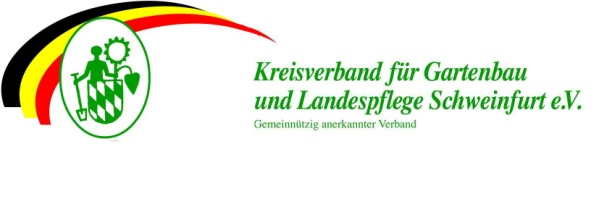 „G a r t e n t r ä u m e“vom 04. - 06. Juni 2022 in Traustadt, Gemeinde DonnersdorfAnmeldung bitte bis 28. Februar 2022Bitte zutreffendes ausfüllen bzw. ankreuzen:Welche Stand-Nr. hatten Sie 2019 in Traustadt?	Stand-Nr. _______________Sind Sie neu in Traustadt?	Ja		Nein	Standgröße:	______ m Länge / ______ m Breite	        Pavillon	      Wagen (insgesamt benötigte Fläche angeben)				Größe: ______ m Länge / ______ m BreiteSortiment:	Auch in Ihrem Interesse legen wir besonderen Wert darauf, dass möglichst wenig Überhänge einzelner Produktgruppen entstehen. Bitte machen Sie uns daher möglichst genaue Angaben (evtl. Beschreibung beilegen) über Ihr Sortiment:	_____________________________________________________	_____________________________________________________	_____________________________________________________	Diese Angaben sind verbindlich. Bei nicht angemeldeten Produkten behalten wir uns eine Zurückweisung vor.	Wir bitten um Ihr Verständnis.Kurztext für Flyer            - - - - - - - - - - - - - - - - - - - - - - - - - - - - - - - - - - -max. 70 Zeichen(inkl. Leerzeichen):	- - - - - - - - - - - - - - - - - - - - - - - - - - - - - - - - - - -Homepage:	_____________________________________________________Benötigt wird:	       Strom            Wasser	____ Anzahl Biertische         ____ Anzahl Bierbänke                (Kaution 5 Euro pro Teil)	____ Flyer              ____ Plakate	Ausstellerausweise (max. 3 Stück) bitte Namen in Druckbuchstaben eintragen:	_______________________/_______________________/______________________/	Bitte vollständige Anschrift (in Druckbuchstaben oder Firmenstempel):Firmenname	_______________________________Ansprechpartner	_______________________________Straße	_______________________________PLZ / Ort	_______________________________Telefon	_______________________________E-Mail	_______________________________Einwilligungserklärung:Ich bin damit einverstanden, dass Bildmaterial des Ausstellerpersonals und des Ausstellungsbeitrags während der Messe vom Veranstalter hergestellt und kostenfrei, d. h. ohne Geltendmachung von Ansprüchen jeglicher Art, für ausstellungsbezoge Werbung verwendet werden darf.Ich bin mit der Speicherung, Verarbeitung und Veröffentlichung meiner Daten zu ausstellungsbezogenen Zwecken sowie Werbung in Printmedien, Neuen Medien und auf den Internetseiten des Kreisverbandes einverstanden.		(Erläuterungen entnehmen Sie bitte unserer Homepage)……………………………..						…………………………………………………Datum							Unterschrift